แผนการจัดการเรียนรู้“STEAM Water Transportation Project”(เรือบรรทุก)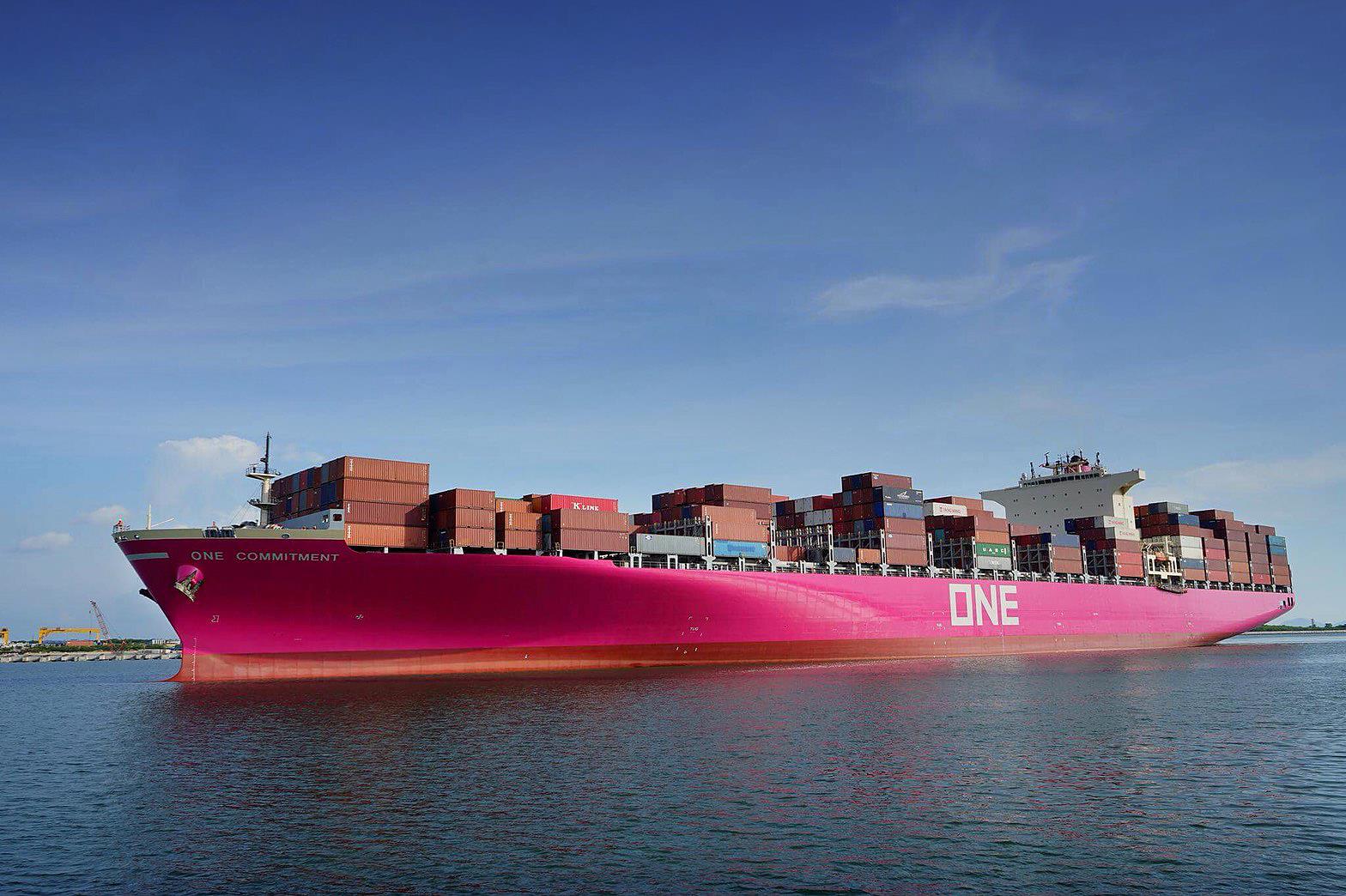 Water Transportation (เรือบรรทุก)ตารางนี้แสดงถึงกระบวนการเรียนรู้ที่ผู้สอนอาจนำไปประยุกต์ใช้และประเมินผลได้ ซึ่งสามารถนำการจัดการเรียนรู้อื่นมามาประยุกต์ใช้ได้ด้วย และผู้สอนอาจหาวิธีปรับกระบวนการเรียนรู้ตามความเหมาะสมของกลุ่มผู้เรียนและสภาพแวดล้อมภายในโรงเรียนเกณฑ์การให้คะแนนนี้ได้กล่าวถึงเพียงมิติเดียวในส่วนของการให้คะแนนทั่วไปตามที่อธิบายข้างต้น นับเป็นวิธีหนึ่งที่แสดงให้เห็นว่าครูผู้สอนสามารถอธิบายและให้คะแนนตามผลงานของผู้เรียน ขอแนะนำว่าครูผู้สอนควรกำหนดระดับของความสำเร็จในมิติอื่นๆ ของเกณฑ์การให้คะแนนด้วยระดับชั้นประถมศึกษาปีที่ 3ระดับชั้นประถมศึกษาปีที่ 3STEAM Projectคำอธิบายกิจกรรมการเรียนรู้การเรียนรู้ที่จะทำให้ผู้เรียนมีการเรียนรู้ได้อย่างต่อเนื่องหรือเรียนรู้ได้ตลอดชีวิตคือ ต้องรู้สึกมีความสุขและสนุกกับการเรียนรู้ สิ่งหนึ่งที่สามารถทำได้ในขณะที่ผู้เรียนเรียนในโรงเรียนก็คือ การที่ให้ผู้เรียนไม่รู้สึกว่ากำลังเรียนอยู่หรือต้องเรียน จำเป็นต้องท่อง ต้องรู้ เพราะต้องเอาไปสอบ แต่ให้เห็นว่าเรื่องที่กำลังเรียนเป็นการเรียนรู้และเรื่องนั้นๆ เป็นส่วนหนึ่งของชีวิตของเขา การเชื่อมโยงจากห้องเรียนโยงไปสู่ชีวิตจริงเป็นสิ่งจำเป็นและสำคัญ หากทำได้แล้วนั้น ทุกสิ่งทุกอย่างที่กำลังเรียนรู้ก็จะอยู่ในความสนใจของผู้เรียนทั้งหมด เพราะมันเกี่ยวกับชีวิตของเขานั่นเอง อย่างกิจกรรมที่จะได้เรียนในเรื่องนี้ก็เป็นเรื่องที่เกี่ยวข้องกับตัวผู้เรียนเช่นกัน กระบวนการเรียนรู้นอกจากจะเน้นเนื้อหาที่ผู้เรียนจะต้องรู้แล้ว ยังจะชี้ให้เห็นความสำคัญของเรื่องนี้ กิจกรรมต่างๆ ก็จะเกี่ยวโยงกับชีวิตของผู้เรียนจริงๆ หากเป็นแบบนี้ การเรียนรู้จะเกิดได้ต่อเนื่อง และจะต่อยอดไปสู่เรื่องอื่นๆ ได้อีกด้วยคำอธิบายกิจกรรมการเรียนรู้การเรียนรู้ที่จะทำให้ผู้เรียนมีการเรียนรู้ได้อย่างต่อเนื่องหรือเรียนรู้ได้ตลอดชีวิตคือ ต้องรู้สึกมีความสุขและสนุกกับการเรียนรู้ สิ่งหนึ่งที่สามารถทำได้ในขณะที่ผู้เรียนเรียนในโรงเรียนก็คือ การที่ให้ผู้เรียนไม่รู้สึกว่ากำลังเรียนอยู่หรือต้องเรียน จำเป็นต้องท่อง ต้องรู้ เพราะต้องเอาไปสอบ แต่ให้เห็นว่าเรื่องที่กำลังเรียนเป็นการเรียนรู้และเรื่องนั้นๆ เป็นส่วนหนึ่งของชีวิตของเขา การเชื่อมโยงจากห้องเรียนโยงไปสู่ชีวิตจริงเป็นสิ่งจำเป็นและสำคัญ หากทำได้แล้วนั้น ทุกสิ่งทุกอย่างที่กำลังเรียนรู้ก็จะอยู่ในความสนใจของผู้เรียนทั้งหมด เพราะมันเกี่ยวกับชีวิตของเขานั่นเอง อย่างกิจกรรมที่จะได้เรียนในเรื่องนี้ก็เป็นเรื่องที่เกี่ยวข้องกับตัวผู้เรียนเช่นกัน กระบวนการเรียนรู้นอกจากจะเน้นเนื้อหาที่ผู้เรียนจะต้องรู้แล้ว ยังจะชี้ให้เห็นความสำคัญของเรื่องนี้ กิจกรรมต่างๆ ก็จะเกี่ยวโยงกับชีวิตของผู้เรียนจริงๆ หากเป็นแบบนี้ การเรียนรู้จะเกิดได้ต่อเนื่อง และจะต่อยอดไปสู่เรื่องอื่นๆ ได้อีกด้วยคำอธิบายกิจกรรมการเรียนรู้การเรียนรู้ที่จะทำให้ผู้เรียนมีการเรียนรู้ได้อย่างต่อเนื่องหรือเรียนรู้ได้ตลอดชีวิตคือ ต้องรู้สึกมีความสุขและสนุกกับการเรียนรู้ สิ่งหนึ่งที่สามารถทำได้ในขณะที่ผู้เรียนเรียนในโรงเรียนก็คือ การที่ให้ผู้เรียนไม่รู้สึกว่ากำลังเรียนอยู่หรือต้องเรียน จำเป็นต้องท่อง ต้องรู้ เพราะต้องเอาไปสอบ แต่ให้เห็นว่าเรื่องที่กำลังเรียนเป็นการเรียนรู้และเรื่องนั้นๆ เป็นส่วนหนึ่งของชีวิตของเขา การเชื่อมโยงจากห้องเรียนโยงไปสู่ชีวิตจริงเป็นสิ่งจำเป็นและสำคัญ หากทำได้แล้วนั้น ทุกสิ่งทุกอย่างที่กำลังเรียนรู้ก็จะอยู่ในความสนใจของผู้เรียนทั้งหมด เพราะมันเกี่ยวกับชีวิตของเขานั่นเอง อย่างกิจกรรมที่จะได้เรียนในเรื่องนี้ก็เป็นเรื่องที่เกี่ยวข้องกับตัวผู้เรียนเช่นกัน กระบวนการเรียนรู้นอกจากจะเน้นเนื้อหาที่ผู้เรียนจะต้องรู้แล้ว ยังจะชี้ให้เห็นความสำคัญของเรื่องนี้ กิจกรรมต่างๆ ก็จะเกี่ยวโยงกับชีวิตของผู้เรียนจริงๆ หากเป็นแบบนี้ การเรียนรู้จะเกิดได้ต่อเนื่อง และจะต่อยอดไปสู่เรื่องอื่นๆ ได้อีกด้วยเวลาเรียนที่แนะนำ8 คาบเรียนโดยประมาณ8 คาบเรียนโดยประมาณทักษะเฉพาะที่พึงมีทักษะทางคณิตศาสตร์เบื้องต้น ทักษะการแก้ปัญหาทางวิทยาศาสตร์ทักษะการออกแบบเชิงวิศวกรรมทักษะการใช้คอมพิวเตอร์และเทคโนโลยีสารสนเทศทักษะทางศิลปะการคิดวิเคราะห์ การคิดสร้างสรรค์ การคิดแก้ปัญหาการทำงานเป็นทีมทักษะทางคณิตศาสตร์เบื้องต้น ทักษะการแก้ปัญหาทางวิทยาศาสตร์ทักษะการออกแบบเชิงวิศวกรรมทักษะการใช้คอมพิวเตอร์และเทคโนโลยีสารสนเทศทักษะทางศิลปะการคิดวิเคราะห์ การคิดสร้างสรรค์ การคิดแก้ปัญหาการทำงานเป็นทีมเนื้อหาที่ใช้ในการประเมินวิชาวิทยาศาสตร์วัสดุรอบตัวการจมการลอยกระบวนการทางวิทยาศาสตร์วิชาเทคโนโลยีการแสดงอัลกอริทึมในการทำงานหรือการแก้ปัญหาอย่างง่ายโดยใช้ภาพ สัญลักษณ์ หรือข้อความ (เช่น การเขียนผังงาน Flowchart  วงจรการบริหารงานคุณภาพ PDCA เป็นต้น)การใช้อินเทอร์เน็ตค้นหาความรู้การใช้โปรแกรมคอมพิวเตอร์เป็นเครื่องมือในการทำงานการใช้โปรแกรมคอมพิวเตอร์ออกแบบกระบวนการคิดและการทำงาน (เช่น การเขียนผังความคิด Mind Mapping  แบบตรวจสอบขั้นตอนดำเนินงาน Check List เป็นต้น)การออกแบบและจัดทำโปสเตอร์ Infographic (เช่น MS PowerPoint, Canva เป็นต้น)การออกแบบและสร้างสรรค์ชิ้นงาน 3 มิติวิชาวิศวกรรมศาสตร์การสร้างเรือแรงพยุงและหลักอาร์คิมีดีสการออกแบบเชิงวิศวกรรมอย่างง่ายระบุปัญหารวบรวมข้อมูลและแนวคิดที่เกี่ยวข้องกับปัญหา ออกแบบวิธีการแก้ปัญหา วางแผนและดำเนินการแก้ปัญหา ทดสอบ ประเมินผล และปรับปรุงผลงาน นำเสนอผลงานวิชาศิลปะ (ทัศนศิลป์)วาดภาพถ่ายทอดความคิดวัสดุ อุปกรณ์ที่ใช้สร้างงานทัศนศิลป์การใช้สี การลงสี การระบายสีวิชาคณิตศาสตร์จำนวนนับและการดำเนินการน้ำหนัก พื้นที่ และปริมาตรการวัด และคาดคะเนข้อมูลและแผนภูมิเนื้อหาที่ใช้ในการประเมินวิชาวิทยาศาสตร์วัสดุรอบตัวการจมการลอยกระบวนการทางวิทยาศาสตร์วิชาเทคโนโลยีการแสดงอัลกอริทึมในการทำงานหรือการแก้ปัญหาอย่างง่ายโดยใช้ภาพ สัญลักษณ์ หรือข้อความ (เช่น การเขียนผังงาน Flowchart  วงจรการบริหารงานคุณภาพ PDCA เป็นต้น)การใช้อินเทอร์เน็ตค้นหาความรู้การใช้โปรแกรมคอมพิวเตอร์เป็นเครื่องมือในการทำงานการใช้โปรแกรมคอมพิวเตอร์ออกแบบกระบวนการคิดและการทำงาน (เช่น การเขียนผังความคิด Mind Mapping  แบบตรวจสอบขั้นตอนดำเนินงาน Check List เป็นต้น)การออกแบบและจัดทำโปสเตอร์ Infographic (เช่น MS PowerPoint, Canva เป็นต้น)การออกแบบและสร้างสรรค์ชิ้นงาน 3 มิติวิชาวิศวกรรมศาสตร์การสร้างเรือแรงพยุงและหลักอาร์คิมีดีสการออกแบบเชิงวิศวกรรมอย่างง่ายระบุปัญหารวบรวมข้อมูลและแนวคิดที่เกี่ยวข้องกับปัญหา ออกแบบวิธีการแก้ปัญหา วางแผนและดำเนินการแก้ปัญหา ทดสอบ ประเมินผล และปรับปรุงผลงาน นำเสนอผลงานวิชาศิลปะ (ทัศนศิลป์)วาดภาพถ่ายทอดความคิดวัสดุ อุปกรณ์ที่ใช้สร้างงานทัศนศิลป์การใช้สี การลงสี การระบายสีวิชาคณิตศาสตร์จำนวนนับและการดำเนินการน้ำหนัก พื้นที่ และปริมาตรการวัด และคาดคะเนข้อมูลและแผนภูมิเนื้อหาที่ใช้ในการประเมินวิชาวิทยาศาสตร์วัสดุรอบตัวการจมการลอยกระบวนการทางวิทยาศาสตร์วิชาเทคโนโลยีการแสดงอัลกอริทึมในการทำงานหรือการแก้ปัญหาอย่างง่ายโดยใช้ภาพ สัญลักษณ์ หรือข้อความ (เช่น การเขียนผังงาน Flowchart  วงจรการบริหารงานคุณภาพ PDCA เป็นต้น)การใช้อินเทอร์เน็ตค้นหาความรู้การใช้โปรแกรมคอมพิวเตอร์เป็นเครื่องมือในการทำงานการใช้โปรแกรมคอมพิวเตอร์ออกแบบกระบวนการคิดและการทำงาน (เช่น การเขียนผังความคิด Mind Mapping  แบบตรวจสอบขั้นตอนดำเนินงาน Check List เป็นต้น)การออกแบบและจัดทำโปสเตอร์ Infographic (เช่น MS PowerPoint, Canva เป็นต้น)การออกแบบและสร้างสรรค์ชิ้นงาน 3 มิติวิชาวิศวกรรมศาสตร์การสร้างเรือแรงพยุงและหลักอาร์คิมีดีสการออกแบบเชิงวิศวกรรมอย่างง่ายระบุปัญหารวบรวมข้อมูลและแนวคิดที่เกี่ยวข้องกับปัญหา ออกแบบวิธีการแก้ปัญหา วางแผนและดำเนินการแก้ปัญหา ทดสอบ ประเมินผล และปรับปรุงผลงาน นำเสนอผลงานวิชาศิลปะ (ทัศนศิลป์)วาดภาพถ่ายทอดความคิดวัสดุ อุปกรณ์ที่ใช้สร้างงานทัศนศิลป์การใช้สี การลงสี การระบายสีวิชาคณิตศาสตร์จำนวนนับและการดำเนินการน้ำหนัก พื้นที่ และปริมาตรการวัด และคาดคะเนข้อมูลและแผนภูมิจุดประสงค์การเรียนรู้ด้านความรู้เข้าใจและอธิบายชนิด สมบัติ และประโยชน์ของวัสดุแต่ละชนิดเข้าใจและอธิบายแรงพยุงของของเหลว การลอยตัวและการจมของวัตถุเข้าใจและอธิบายวิธีการและขั้นตอนที่ใช้ดำเนินการค้นคว้าหาความรู้ทางวิทยาศาสตร์เข้าใจถึงความหลากหลายของการแสดงจำนวนและการใช้จำนวนในชีวิตจริงเข้าใจถึงผลที่เกิดขึ้นจากการดำเนินการของจำนวนและความสัมพันธ์ระหว่างการดำเนินการต่างๆ และสามารถใช้การดำเนินการในการแก้ปัญหาเข้าใจพื้นฐานเกี่ยวกับการวัด คาดคะเนขนาดของสิ่งที่ต้องการวัด และแก้ปัญหาเกี่ยวกับการวัดเข้าใจถึงการนำเสนอข้อมูลเป็นรูปภาพ เป็นการนำเสนอข้อมูลที่บอกปริมาณที่ชัดเจน น่าสนใจ และสามารถเปรียบเทียบข้อมูลให้เห็นเป็นรูปธรรมดูง่ายขึ้นเข้าใจถึงการวาดภาพถ่ายทอดความคิด ความรู้สึก โดยใช้เส้น รูปร่าง รูปทรง สี และพื้นผิวเข้าใจถึงเทคโนโลยีที่นำมาใช้ในออกแบบและการทำงานต่างๆด้านทักษะ/กระบวนการใช้ความรู้ ทักษะ และกระบวนการทางคณิตศาสตร์ในการแก้ปัญหาในสถานการณ์ต่างๆ ได้อย่างเหมาะสมใช้ความรู้ ทักษะ และกระบวนการทางวิทยาศาสตร์ในการแก้ปัญหาในสถานการณ์ต่างๆ ได้อย่างเหมาะสมใช้ความรู้ ทักษะ และกระบวนการออกแบบเชิงวิศวกรรมในการแก้ปัญหาสถานการณ์ต่างๆ ได้อย่างเหมาะสมให้เหตุผลประกอบการตัดสินใจและสรุปผลได้อย่างเหมาะสมใช้ภาษาและสัญลักษณ์ทางคณิตศาสตร์ในการสื่อสาร สื่อความหมาย และการนำเสนอได้อย่างถูกต้องเชื่อมโยงความรู้ต่างๆ ในคณิตศาสตร์กับศาสตร์อื่นๆมีความคิดริเริ่มสร้างสรรค์ในการแก้ปัญหาและสร้างสรรค์ผลงานใช้เทคโนโลยีมาเป็นเครื่องมือแก้ปัญหาในสถานการณ์ต่างๆ ได้อย่างเหมาะสมมีทักษะในการทำงานเป็นทีมมีทักษะการคิดด้านคุณลักษณะมีความรับผิดชอบมีความสนใจใฝ่เรียนรู้มีความรอบคอบมีระเบียบวินัยมีการทำงานอย่างเป็นระบบตระหนักในคุณค่าของวิชา STEAM (วิทยาศาสตร์ เทคโนโลยี วิศวกรรมศาสตร์ ศิลปะ คณิตศาสตร์)มีเจตคติที่ดีต่อวิชา STEAM (วิทยาศาสตร์ เทคโนโลยี วิศวกรรมศาสตร์ ศิลปะ คณิตศาสตร์)ด้านความรู้เข้าใจและอธิบายชนิด สมบัติ และประโยชน์ของวัสดุแต่ละชนิดเข้าใจและอธิบายแรงพยุงของของเหลว การลอยตัวและการจมของวัตถุเข้าใจและอธิบายวิธีการและขั้นตอนที่ใช้ดำเนินการค้นคว้าหาความรู้ทางวิทยาศาสตร์เข้าใจถึงความหลากหลายของการแสดงจำนวนและการใช้จำนวนในชีวิตจริงเข้าใจถึงผลที่เกิดขึ้นจากการดำเนินการของจำนวนและความสัมพันธ์ระหว่างการดำเนินการต่างๆ และสามารถใช้การดำเนินการในการแก้ปัญหาเข้าใจพื้นฐานเกี่ยวกับการวัด คาดคะเนขนาดของสิ่งที่ต้องการวัด และแก้ปัญหาเกี่ยวกับการวัดเข้าใจถึงการนำเสนอข้อมูลเป็นรูปภาพ เป็นการนำเสนอข้อมูลที่บอกปริมาณที่ชัดเจน น่าสนใจ และสามารถเปรียบเทียบข้อมูลให้เห็นเป็นรูปธรรมดูง่ายขึ้นเข้าใจถึงการวาดภาพถ่ายทอดความคิด ความรู้สึก โดยใช้เส้น รูปร่าง รูปทรง สี และพื้นผิวเข้าใจถึงเทคโนโลยีที่นำมาใช้ในออกแบบและการทำงานต่างๆด้านทักษะ/กระบวนการใช้ความรู้ ทักษะ และกระบวนการทางคณิตศาสตร์ในการแก้ปัญหาในสถานการณ์ต่างๆ ได้อย่างเหมาะสมใช้ความรู้ ทักษะ และกระบวนการทางวิทยาศาสตร์ในการแก้ปัญหาในสถานการณ์ต่างๆ ได้อย่างเหมาะสมใช้ความรู้ ทักษะ และกระบวนการออกแบบเชิงวิศวกรรมในการแก้ปัญหาสถานการณ์ต่างๆ ได้อย่างเหมาะสมให้เหตุผลประกอบการตัดสินใจและสรุปผลได้อย่างเหมาะสมใช้ภาษาและสัญลักษณ์ทางคณิตศาสตร์ในการสื่อสาร สื่อความหมาย และการนำเสนอได้อย่างถูกต้องเชื่อมโยงความรู้ต่างๆ ในคณิตศาสตร์กับศาสตร์อื่นๆมีความคิดริเริ่มสร้างสรรค์ในการแก้ปัญหาและสร้างสรรค์ผลงานใช้เทคโนโลยีมาเป็นเครื่องมือแก้ปัญหาในสถานการณ์ต่างๆ ได้อย่างเหมาะสมมีทักษะในการทำงานเป็นทีมมีทักษะการคิดด้านคุณลักษณะมีความรับผิดชอบมีความสนใจใฝ่เรียนรู้มีความรอบคอบมีระเบียบวินัยมีการทำงานอย่างเป็นระบบตระหนักในคุณค่าของวิชา STEAM (วิทยาศาสตร์ เทคโนโลยี วิศวกรรมศาสตร์ ศิลปะ คณิตศาสตร์)มีเจตคติที่ดีต่อวิชา STEAM (วิทยาศาสตร์ เทคโนโลยี วิศวกรรมศาสตร์ ศิลปะ คณิตศาสตร์)เกณฑ์การประเมินคุณภาพของแนวคิดจากการคิดสะท้อนกลับและการอภิปรายกระบวนการคิดจากการถามคำถามและการให้เหตุผลในการตอบความคิดเห็นร่วมและความคิดเห็นเดิมที่สะท้อนให้เห็นจากผลงานในห้องเรียนการคิดวิเคราะห์โจทย์อย่างมีเหตุผลเป็นขั้นเป็นตอนการคิดสร้างสรรค์ผลงานจากการคิดคำถามและกิจกรรมการเรียนรู้คุณภาพของแนวคิดจากการคิดสะท้อนกลับและการอภิปรายกระบวนการคิดจากการถามคำถามและการให้เหตุผลในการตอบความคิดเห็นร่วมและความคิดเห็นเดิมที่สะท้อนให้เห็นจากผลงานในห้องเรียนการคิดวิเคราะห์โจทย์อย่างมีเหตุผลเป็นขั้นเป็นตอนการคิดสร้างสรรค์ผลงานจากการคิดคำถามและกิจกรรมการเรียนรู้ความเชื่อมโยงต่อหลักสูตรใช้ภาษาและสัญลักษณ์ทางคณิตศาสตร์ในการสื่อสาร สื่อความหมายและการนำเสนอได้อย่างชัดเจนใช้วิธีการที่หลากหลายในการแก้ไขปัญหาใช้ความรู้ ทักษะและกระบวนการทางคณิตศาสตร์ได้อย่างเหมาะสม ใช้เทคโนโลยีในการแก้ปัญหาได้อย่างเหมาะสม ให้เหตุผลประกอบการตัดสินใจและสรุปผลได้อย่างเหมาะสมสามารถเรียนรู้และเข้าใจในการตั้งคำถาม รวมทั้งการสืบค้นทางกระบวนการทางวิทยาศาสตร์สามารถกำหนดเรื่องที่สนใจศึกษาค้นคว้าและแนวทางการศึกษาที่ถูกต้องตามหลักการทางวิทยาศาสตร์สามารถตั้งสมมติฐานที่ดีในการตั้งคำถาม เพื่อการทดลองและตรวจสอบสมมุติฐานรู้จักตัวแปรต่างๆ ที่เกี่ยวข้องกับการทดลองเข้าใจการสร้างแบบจำลองหรือรูปแบบเพื่ออธิบายผลหรือแสดงผลการทดลองสามารถนำแนวคิดและกระบวนการทางวิทยาศาสตร์ไปประยุกต์ใช้มีความคิดริเริ่มสร้างสรรค์  มีความสามารถในการอธิบาย ชี้แจง แปลความ ตีความ การประยุกต์ดัดแปลงและนำไปใช้ มีมุมมองที่หลากหลาย ให้ความสำคัญและใส่ใจในความรู้สึกของผู้อื่น รู้จักตนเองมีความสามารถในการสื่อสาร การคิด การแก้ปัญหา การใช้ทักษะชีวิตและการใช้เทคโนโลยีใช้ภาษาและสัญลักษณ์ทางคณิตศาสตร์ในการสื่อสาร สื่อความหมายและการนำเสนอได้อย่างชัดเจนใช้วิธีการที่หลากหลายในการแก้ไขปัญหาใช้ความรู้ ทักษะและกระบวนการทางคณิตศาสตร์ได้อย่างเหมาะสม ใช้เทคโนโลยีในการแก้ปัญหาได้อย่างเหมาะสม ให้เหตุผลประกอบการตัดสินใจและสรุปผลได้อย่างเหมาะสมสามารถเรียนรู้และเข้าใจในการตั้งคำถาม รวมทั้งการสืบค้นทางกระบวนการทางวิทยาศาสตร์สามารถกำหนดเรื่องที่สนใจศึกษาค้นคว้าและแนวทางการศึกษาที่ถูกต้องตามหลักการทางวิทยาศาสตร์สามารถตั้งสมมติฐานที่ดีในการตั้งคำถาม เพื่อการทดลองและตรวจสอบสมมุติฐานรู้จักตัวแปรต่างๆ ที่เกี่ยวข้องกับการทดลองเข้าใจการสร้างแบบจำลองหรือรูปแบบเพื่ออธิบายผลหรือแสดงผลการทดลองสามารถนำแนวคิดและกระบวนการทางวิทยาศาสตร์ไปประยุกต์ใช้มีความคิดริเริ่มสร้างสรรค์  มีความสามารถในการอธิบาย ชี้แจง แปลความ ตีความ การประยุกต์ดัดแปลงและนำไปใช้ มีมุมมองที่หลากหลาย ให้ความสำคัญและใส่ใจในความรู้สึกของผู้อื่น รู้จักตนเองมีความสามารถในการสื่อสาร การคิด การแก้ปัญหา การใช้ทักษะชีวิตและการใช้เทคโนโลยีความเชื่อมโยงต่อวิชาอื่นๆ ที่เกี่ยวข้องกันศักยภาพการสร้างผลงาน และนำเสนอด้วยเทคโนโลยีหรือ Application เชื่อมโยงกับการทำงานด้านศิลปะ การออกแบบและการคิดสร้างสรรค์เชื่อมโยงการอ่าน วิเคราะห์ ตีความ ด้วยศาสตร์ของวิชาภาษาไทยเชื่อมโยงกับเรื่องการอนุรักษ์และพัฒนาสิ่งแวดล้อมเชื่อมโยงกับเรื่องการจัดการขยะศักยภาพการใช้ภาษาในการนำเสนอผลงาน หรือการนำเสนอด้วยภาษาต่างประเทศศักยภาพการสร้างผลงาน และนำเสนอด้วยเทคโนโลยีหรือ Application เชื่อมโยงกับการทำงานด้านศิลปะ การออกแบบและการคิดสร้างสรรค์เชื่อมโยงการอ่าน วิเคราะห์ ตีความ ด้วยศาสตร์ของวิชาภาษาไทยเชื่อมโยงกับเรื่องการอนุรักษ์และพัฒนาสิ่งแวดล้อมเชื่อมโยงกับเรื่องการจัดการขยะศักยภาพการใช้ภาษาในการนำเสนอผลงาน หรือการนำเสนอด้วยภาษาต่างประเทศเว็บไซต์และสื่อสิ่งพิมพ์อื่น ๆตัวอย่างเกี่ยวกับ “เรือและการจมการลอย”https://www.youtube.com/watch?v=39VXLcBIezMhttps://www.iurban.in.th/diy/d-i-y-pvc-boat/https://www.youtube.com/watch?v=NGW1Pjlq308https://cefirodiy4u.wordpress.com/diy-น้ำท่วม/ทำแพ-ทำเรือ-จากขวดน้ำพลา/ตัวอย่างเกี่ยวกับ “เรือและการจมการลอย”https://www.youtube.com/watch?v=39VXLcBIezMhttps://www.iurban.in.th/diy/d-i-y-pvc-boat/https://www.youtube.com/watch?v=NGW1Pjlq308https://cefirodiy4u.wordpress.com/diy-น้ำท่วม/ทำแพ-ทำเรือ-จากขวดน้ำพลา/ตัวอย่างเกี่ยวกับ “เรือและการจมการลอย”https://www.youtube.com/watch?v=39VXLcBIezMhttps://www.iurban.in.th/diy/d-i-y-pvc-boat/https://www.youtube.com/watch?v=NGW1Pjlq308https://cefirodiy4u.wordpress.com/diy-น้ำท่วม/ทำแพ-ทำเรือ-จากขวดน้ำพลา/เครื่องมือและอุปกรณ์การเรียนรู้เครื่องมือและอุปกรณ์การเรียนรู้เครื่องโปรเจคเตอร์/ TVเครื่องคอมพิวเตอร์ และอินเทอร์เน็ตไวท์บอร์ด และปากกาไวท์บอร์ดกระดาษปรู๊ฟกระดาษ Post-itปากกาหมึกสี/สีชอล์ค/สีไม้เครื่องโปรเจคเตอร์/ TVเครื่องคอมพิวเตอร์ และอินเทอร์เน็ตไวท์บอร์ด และปากกาไวท์บอร์ดกระดาษปรู๊ฟกระดาษ Post-itปากกาหมึกสี/สีชอล์ค/สีไม้เครื่องโปรเจคเตอร์/ TVเครื่องคอมพิวเตอร์ และอินเทอร์เน็ตไวท์บอร์ด และปากกาไวท์บอร์ดกระดาษปรู๊ฟกระดาษ Post-itปากกาหมึกสี/สีชอล์ค/สีไม้ขั้นที่ระยะเวลาบทบาทของผู้สอนและผู้เรียนโอกาสหรือสิ่งที่นำมาใช้ประเมินผล1ชั่วโมงที่1 - 2Kick offผู้สอนนำภาพเรือที่มีลักษณะต่างๆ มาให้ผู้เรียนจัดหมวดหมู่หน้าที่ของเรือ เช่น เรือรบ เรือขนส่งสินค้า เรือเพื่อการเกษตร เรือท่องเที่ยว ฯลฯ แล้วถามชวนผู้เรียนคิดว่า หน้าที่ของเรือแต่ละแบบคืออะไรบ้าง ? และ เรือลอยหรือจมได้อย่างไร ?  ให้ผู้เรียนร่วมกันอภิปรายแสดงความคิดเห็น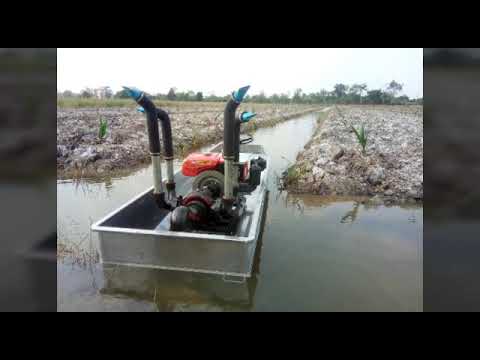 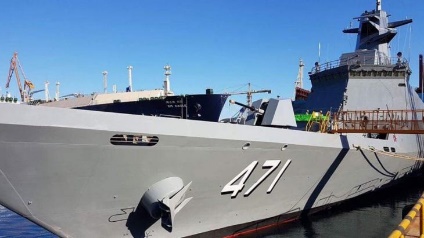 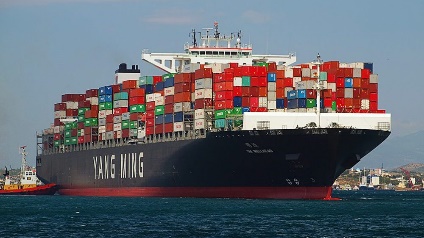 ให้ผู้เรียนช่วยกันคิดเกี่ยวกับสิ่งที่อยากจะเรียนรู้และอยากจะให้มีในโครงงาน เรือบรรทุก (Water Transportation) บ้าง ตลอดระยะเวลาประมาณ 8 ชั่วโมง โดยให้ผู้เรียนช่วยกันคิด ช่วยกันเลือก และผู้สอนจะเป็นคนที่หลักสูตรของระดับชั้นประกอบด้วยเรื่องต่อไปนี้ต้องเรียนรู้เรื่องอะไรบ้างต้องเรียนรู้วิชาอะไรบ้างต้องมีพื้นฐานการเรียนรู้อะไรมาก่อนบ้างผู้สอนให้ผู้เรียนช่วยกันเขียนความคิดเห็นลงใน Mind Mapping เช่นกิจกรรมที่อยากให้มีในโครงงานField trip ที่อยากไปเรียนรู้นอกสถานที่ ผลงานที่อยากจะทำตอนท้ายโครงงานแนวทางการนำเสนอผลงานหรือการจัดนิทรรศการตอนปิดโครงงานการแลกเปลี่ยนเรียนรู้ร่วมกันกระบวนการคิดจากการถามคำถามและการให้เหตุผลในการตอบการตอบคำถามอย่างมีเหตุผล/วิธีคิดในการได้มาซึ่งคำตอบความกล้าแสดงความคิดเห็นของตนเองอย่างมีเหตุผล และเปิดใจรับฟังความคิดเห็นของผู้อื่นคุณภาพของแนวคิดจากการคิดสะท้อนกลับและการอภิปรายขั้นที่ระยะเวลาบทบาทของผู้สอนและผู้เรียนโอกาสหรือสิ่งที่นำมาใช้ประเมินผลแล้วนำ Mind Mapping โครงงานนี้แปะไว้ที่ผนังห้อง เพื่อให้ผู้เรียนได้เห็นบ่อยๆ ซึ่งเป็นการทบทวนหรือตรวจสอบตนเองและกลุ่มตลอดการเรียนรู้ในโครงงานนี้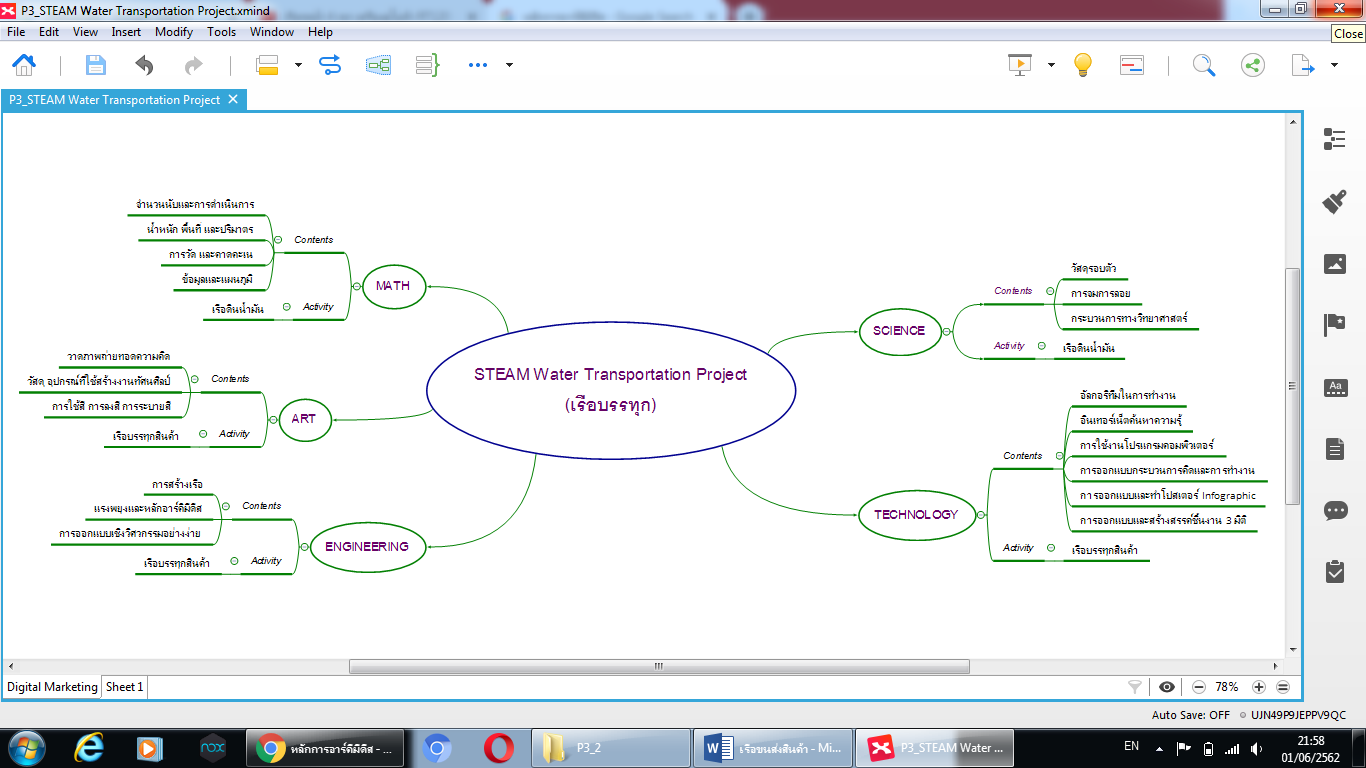 2ชั่วโมงที่3 - 4วิชา คณิตศาสตร์วิชา วิทยาศาสตร์ผู้สอนให้ผู้เรียนได้เรียนรู้เรื่องพื้นฐานที่จำเป็นต่อการทำโครงงาน ซึ่งอาจจะสอดแทรกหัวข้อความรู้ในขณะทำกิจกรรมต่างๆ ได้ เช่นวัสดุรอบตัวการจมการลอยน้ำหนัก พื้นที่ และปริมาตรกระบวนการทางวิทยาศาสตร์กิจกรรม: เรือดินน้ำมันผู้สอนนำภาชนะใส่น้ำแบบใสและวัสดุสิ่งของต่างๆ มาให้ผู้เรียนทายว่า วัสดุสิ่งของต่างๆ จะลอยหรือจมเมื่อนำไปใส่ลงไปในน้ำ ?ให้ผู้เรียนช่วยกันทดสอบนำวัสดุสิ่งของต่างๆ ใส่ลงไปในน้ำ พร้อมทั้งสังเกตการลอยการจม จากนั้นคัดแยกวัสดุสิ่งของที่ลอยและจมออกจากกัน แล้วร่วมกันอภิปรายแสดงความคิดเห็นถึง ลักษณะของวัสดุ สาเหตุที่ทำให้วัสดุสิ่งของลอยหรือจมมีความแตกต่างกันอย่างไร ?ผู้สอนให้ผู้เรียนแบ่งกลุ่มแล้วแจกดินน้ำมันให้ผู้เรียนกลุ่มละ 1 ก้อน จากนั้นให้ทดลองว่าดินน้ำมันลอยหรือจม โดยการนำดินน้ำมันใส่ลงในน้ำและสังเกตผลการคิด ออกแบบ และสร้างสรรค์ผลงานการวางแผนและลงมือปฏิบัติงานตาม กระบวนการทางวิทยาศาสตร์การทำงานอย่างเป็นขั้นเป็นตอนกระบวนการคิดจากการถามคำถามและการให้เหตุผลในการตอบการตอบคำถามอย่างมีเหตุผล/วิธีคิดในการได้มาซึ่งคำตอบความกล้าแสดงความคิดเห็นของตนเองอย่างมีเหตุผล และเปิดใจรับฟังความคิดเห็นของผู้อื่นการแลกเปลี่ยนเรียนรู้ร่วมกันคุณภาพของแนวคิดจากการคิดสะท้อนกลับและการอภิปรายขั้นที่ระยะเวลาบทบาทของผู้สอนและผู้เรียนโอกาสหรือสิ่งที่นำมาใช้ประเมินผลผู้สอนตั้งโจทย์ให้ผู้เรียนแต่ละกลุ่มช่วยกันสร้างสรรค์ดินน้ำมันให้สามารถลอยน้ำได้และบรรทุกเหรียญบาทให้ได้น้ำหนักเยอะที่สุดให้ผู้เรียนร่วมกันวางแผน ออกแบบ และทดลองสร้างสรรค์เรือจากดินน้ำมัน โดยผู้เรียนแต่ละกลุ่มจะได้ดินน้ำมันจำนวนเท่ากัน สามารถออกแบบสร้างเรือจำนวนกี่ลำก็ได้ และสามารถนำเรือมาทดสอบลอยน้ำได้ แต่ห้ามทดลองบรรทุกสิ่งของลงไปก่อนการทดสอบใช้งานจริงเมื่อผู้เรียนทุกกลุ่มทำเสร็จเรียบร้อยแล้ว ให้นำผลงานมาทดสอบใช้จริง โดยการนำเหรียญบาทใส่ลงไปในเรือ กลุ่มใดที่บรรทุกเหรียญได้เยอะที่สุดเป็นผู้ชนะ (กลุ่มที่มีเรือหลายลำให้นำจำนวนเหรียญของแต่ละลำมารวมกันได้) จากนั้นให้ผู้เรียนร่วมกันอภิปรายแสดงความคิดเห็นถึง ลักษณะของเรือมีผลต่อการบรรทุกน้ำหนักเหรียญหรือไม่ อย่างไร ?ผู้สอนและผู้เรียนร่วมกันสรุปสิ่งที่ได้เรียนรู้ การลอยการจม  แบ่งปันความรู้สึกความประทับใจที่เกิดขึ้น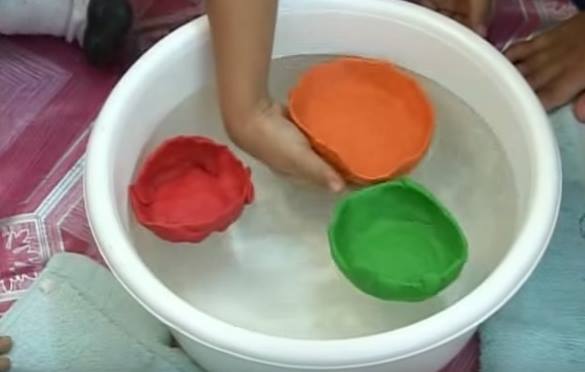 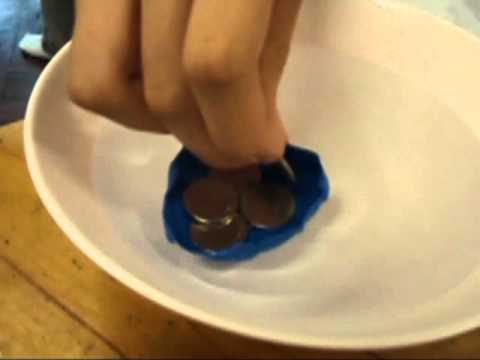 ขั้นที่ระยะเวลาบทบาทของผู้สอนและผู้เรียนโอกาสหรือสิ่งที่นำมาใช้ประเมินผล3ชั่วโมงที่5 - 8วิชา เทคโนโลยีวิชา คณิตศาสตร์วิชา วิศวกรรมศาสตร์ผู้สอนให้ผู้เรียนได้เรียนรู้เรื่องพื้นฐานที่จำเป็นต่อการทำโครงงาน ซึ่งอาจจะสอดแทรกหัวข้อความรู้ในขณะทำกิจกรรมต่างๆ ได้ เช่นการสร้างเรือแรงพยุงและหลักอาร์คิมีดีสการออกแบบเชิงวิศวกรรมอย่างง่ายกิจกรรม/โครงงาน: เรือบรรทุกสินค้าผู้สอนให้ผู้เรียนดูวีดีโอข่าวเกี่ยวกับเรือบรรทุกสินค้าล่มกลางทะเล ให้ผู้เรียนร่วมกันอภิปรายประเด็นต่างๆ เช่น ข่าวนี้เกี่ยวข้องกับอะไร อะไรคือสาเหตุที่ทำให้เรือล่ม เกิดความเสียหายอย่างไรบ้าง และเรือที่สามารถลอยน้ำได้ดีและไม่ล่มควรมีลักษณะอย่างไร เป็นต้นผู้สอนให้ผู้เรียนสมมุติว่าตนเองเป็นวิศวกรที่ต้องการสร้างเรือเพื่อบรรทุกสินค้ารับน้ำหนักได้ไม่ต่ำกว่า 1 กิโลกรัม ที่สามารถแล่นเคลื่อนที่ลากไปมาได้ ผู้เรียนจะออกแบบให้เรือนี้มีลักษณะอย่างไรและใช้วัสดุอะไรบ้างในการสร้างเรือให้ผู้เรียนแบ่งกลุ่มร่วมกันระดมความคิดและออกแบบแนวคิดสร้างสรรค์ผลงานตามโจทย์ที่กำหนดให้ โดยสามารถสืบค้นข้อมูลที่จำเป็นต่อการทำโครงงาน เช่น การเลือกวัสดุที่ใช้ในการสร้างเรือ ขนาดของเรือควรใหญ่หรือเล็กเพียงใด ฯลฯให้ผู้เรียนแต่ละกลุ่มวาดภาพถ่ายทอดความคิดแนวทางการออกแบบและสร้างสรรค์เรือบรรทุกสินค้านี้ วัสดุอุปกรณ์ที่ใช้ กำหนดขนาดและลักษณะของเรือ การแบ่งหน้าที่การทำงาน โดยสรุปลงบนกระดาษปรู๊ฟ พร้อมทั้งตกแต่งให้สวยงาม เมื่อออกแบบแนวคิดเสร็จแล้วให้ผู้เรียนแต่ละกลุ่มนำไปแปะที่ผนังห้องเรียงกัน และแลกเปลี่ยนเรียนรู้จากแนวคิดของเพื่อนๆ กลุ่มอื่นได้อย่างอิสระให้ผู้เรียนแต่ละกลุ่มสร้างสรรค์เรือบรรทุกสินค้าตามที่ออกแบบไว้ เมื่อผู้เรียนสร้างเรือเสร็จแล้วให้นำมาทดสอบได้ในพื้นที่ที่กำหนด และสามารถปรับพัฒนาเรือของกลุ่มตนเองให้มีประสิทธิภาพที่ดียิ่งขึ้นได้ตามความเหมาะสมการคิด ออกแบบ และสร้างสรรค์ผลงานการวางแผนและลงมือปฏิบัติงานตาม กระบวนการออกแบบเชิงวิศวกรรมการทำงานอย่างเป็นขั้นเป็นตอนการใช้เทคโนโลยีอย่างเหมาะสมและสร้างสรรค์การตอบคำถามอย่างมีเหตุผล/วิธีคิดในการได้มาซึ่งคำตอบความกล้าแสดงความคิดเห็นของตนเองอย่างมีเหตุผล และเปิดใจรับฟังความคิดเห็นของผู้อื่นการแลกเปลี่ยนเรียนรู้ร่วมกันคุณภาพของแนวคิดจากการคิดสะท้อนกลับและการอภิปรายความคิดเห็นร่วมและความคิดเห็นเดิมที่สะท้อนให้เห็นจากการเรียนรู้ในห้องโครงงานการฟังอย่างลึกซึ้ง (สติ)ขั้นที่ระยะเวลาบทบาทของผู้สอนและผู้เรียนโอกาสหรือสิ่งที่นำมาใช้ประเมินผล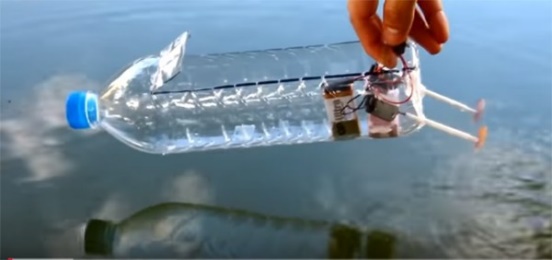 ผู้สอนให้ผู้เรียนทุกกลุ่มนำผลงานมาแลกเปลี่ยนเรียนรู้กัน โดยการนำเสนอแนวคิดการสร้างสรรค์เรือ และทดสอบให้เพื่อนๆ กลุ่มอื่นสังเกตผลการทดสอบจริง จนครบทุกกลุ่ม จากนั้นให้ผู้เรียนร่วมกันอภิปรายแสดงความคิดเห็นว่า เรือบรรทุกสินค้าของแต่ละกลุ่มมีลักษณะและขนาดเหมือนหรือแตกต่างกันอย่างไร ?  จากนั้นผู้สอนอาจตั้งโจทย์ท้าทายความคิดให้ผู้เรียนลองวิเคราะห์ว่า เรือของกลุ่มใดสามารถรับน้ำหนักสินค้าได้มากที่สุด และประมาณเท่าไร ?  ให้ผู้เรียนร่วมกันแสดงความคิดเห็น และลองทดสอบให้ผู้เรียนร่วมกันสังเกตผลจริงผู้สอนและผู้เรียนร่วมกันสะท้อนคิดจากสิ่งที่ทำในโครงงานนี้ เช่น สิ่งที่ได้เรียนรู้ สิ่งที่อยากจะพัฒนาต่อยอด เคล็ดลับวิชาที่ได้จากการลงมือทำ และแบ่งปันความรู้สึกความประทับใจที่เกิดขึ้นผู้สอนให้ผู้เรียนลอง ประเมินตนเองด้วยกราฟใยแมงมุม ซึ่งหัวข้อประเมินอาจจะช่วยกันระดมความคิดว่าควรมีหัวข้อสำคัญอะไรบ้าง และช่วงคะแนนเป็นอย่างไร จากนั้นให้ผู้เรียนประเมินตนเอง พร้อมทั้งให้เหตุผลเพื่อที่จะพัฒนาการเรียนรู้ของตนเอง โดยอาจใช้คำถามว่า ครั้งต่อไปเราจะทำอย่างไรให้ได้คะแนนสูงสุด ?  ลงในกระดาษ A4  ซึ่งผู้สอนและผู้เรียนอาจร่วมกันแลกเปลี่ยนความคิดเห็นเกี่ยวกับการพัฒนาการเรียนรู้ของตนเองได้ตามความสมัครใจ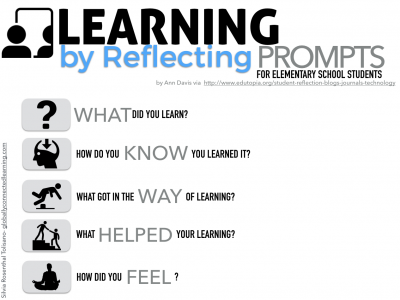 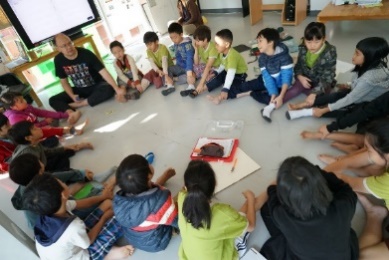 ความคิดสร้างสรรค์ระดมความคิดพร้อมวิธีแก้ปัญหาลำดับขั้นตอน(ลำดับขั้นก่อนหน้านี้)การคิดอย่างมีวิจารณญาณตั้งคำถามและประเมินความคิดและการแก้ปัญหาลำดับขั้นตอน(ลำดับขั้นก่อนหน้านี้)จินตนาการใช้ความรู้สึก ใช้ความเห็นอกเห็นใจ การสังเกต และอธิบายความเกี่ยวโยงของประสบการณ์ของตนและข้อมูลที่ได้สำรวจ ค้นหา ระดมความคิด1, 22, 3เข้าใจบริบทและขอบเขตของปัญหาที่เกิดขึ้นทบทวนทฤษฎีทางเลือกความคิดเห็นและเปรียบเทียบเพื่อหามุมมองเกี่ยวกับปัญหาที่เกิดขึ้น1, 23สอบถามเพื่อสร้างความสัมพันธ์  สร้างมุมมองเชิงบูรณาการ สร้างวินัย และอื่นๆลองเล่นกับความผิดปกติ ความเสี่ยงความคิดที่แตกต่างจากกรอบโดยสิ้นเชิง2, 32, 3ระบุจุดแข็งและจุดอ่อนของหลักฐานข้อโต้แย้ง  คำอ้างและความเชื่อความท้าทายของสมมติฐาน ตรวจสอบความถูกต้อง วิเคราะห์ช่องว่างในการเรียนรู้2, 33ลงมือทำและแบ่งปันนึกภาพ แสดงสิ่งที่คิด ผลิต คิดค้นผลิตภัณฑ์ใหม่ หาวิธีการแก้ปัญหาการทำงานชื่นชมมุมมองความแปลกใหม่ทางการแก้ปัญหาหรือผลกระทบที่อาจเกิดขึ้นได้2, 33ประเมิน หาพื้นฐาน แสดงความคิดเห็น  มีผลิตผลเชิงตรรกะ มีเกณฑ์จริยธรรม หรือสุนทรียศาสตร์ มีการหาเหตุผลตระหนักถึงอคติทางมุมมองของตนเอง (ตามที่ได้รับจากผู้อื่น) ความไม่แน่นอน ข้อจำกัดของวิธีการแก้ปัญหา2, 33ระดับการคิดระดับ 1ระดับ2ระดับ3ระดับ4จินตนาการความรู้สึก ความเอาใจใส่ การสังเกตการอธิบายเพื่อเชื่อมโยงระหว่างประสบการณ์เดิมและความรู้ใหม่สำรวจ ค้นหา และสร้างความคิด(ขั้นตอนที่ 2, 3)ผู้เรียนแสดงให้เห็นการให้ความร่วมมือกับกิจกรรมน้อย ผู้เรียนแสดงให้เห็นการให้ความร่วมมือกับกิจกรรมค่อนข้างน้อย ผู้เรียนแสดงให้เห็นการให้ความร่วมมือกับกิจกรรมอย่างชัดเจน ผู้เรียนแสดงให้เห็นความกระตือรือร้นและมีส่วนร่วมในกิจกรรมอย่างชัดเจนลงมือทำและแบ่งปันแสดงสิ่งที่คิด ผลิตผลิตภัณฑ์ใหม่หาวิธีการแก้ปัญหาการทำงานชื่นชมมุมมองความแปลกใหม่ทางการแก้ปัญหาหรือผลกระทบที่อาจเกิดขึ้นได้(ขั้นตอนที่ 2, 3)สิ่งที่คิดขึ้นใหม่และการอธิบายคำตอบของผู้เรียน ยังมีข้อจำกัดของการยกตัวอย่างประกอบเหตุและผลของการได้มาซึ่งคำตอบสิ่งที่คิดขึ้นใหม่และการอธิบายคำตอบของผู้เรียน มีการยกตัวอย่างประกอบเหตุและผลของการได้มาซึ่งคำตอบบ้าง แต่ยังเบี่ยงเบนไปจากความรู้เดิมเล็กน้อยสิ่งที่คิดขึ้นใหม่และการอธิบายคำตอบของผู้เรียน มีการยกตัวอย่างประกอบเหตุและผลของการได้มาซึ่งคำตอบค่อนข้างชัดเจน มีการอ้างอิงจากศาสตร์อื่นบ้างมาอภิปรายเพิ่มเติมแต่แนวคิดยังคล้ายกับที่เคยมีมาก่อนหน้านี้ แต่ปรับใหม่เป็นรูปแบบของตัวเองสิ่งที่คิดขึ้นใหม่และการอธิบายคำตอบของผู้เรียน มีการยกตัวอย่างประกอบเหตุและผลของการได้มาซึ่งคำตอบชัดเจน มีการอ้างอิงศาสตร์วิชาอื่นๆ มาเชื่อมโยงประกอบ มีเหตุผลที่น่าเชื่อถือ มีการอภิปรายแนวคิดเพิ่มเติมที่ต่างไปจากที่เคยมีมาแต่เดิมเป็นตัวของตัวเองชัดเจน 